TitreAuteur 11, Auteur 221 Affiliation2 Affiliation I. INTRODUCTIONLe fichier doit être au format MS Word en utilisant le modèle dédié. Les figures et les tableaux doivent être intégrés et non fournis séparément. L'article doit faire entre 2 et 4 pages et comprendre au moins une figure et quelques références bibliographiques. Pour le texte des paragraphes, utiliser le style "Paragraphe" (Palatino Linotype, 10). Langues : français ou anglaisII. FORMATSA. Listes et équationsLes listes à puces doivent suivre ce format :Premier pointDeuxième pointEt ainsi de suiteLes listes numérotées utilisent ce format :1.	Premier point2.	Deuxième point3.	Et ainsi de suiteLes équations et les formules doivent utiliser un éditeur d’équation et être numérotées consécutivement par des chiffres entre parenthèses sur le côté droit de la page. Elles doivent également être séparées du texte par un espace.	(1)B. Tables et figuresTous les tableaux doivent être numérotés et avoir une légende. Les titres doivent être placés au-dessus des tableaux. Laisser un espace sous le tableau. Voir le tableau 1 comme exemple.TABLEAU 1. ExempleToutes les figures doivent être numérotées (1,2,3...) et avoir une légende. Veuillez vous assurer qu’elles ont une résolution de 300 DPI au minimum. Le numéro et la légende de la figure doivent être placés sous l'illustration. Laisser un espace en dessous de la figure. Voir par exemple la Fig. 1.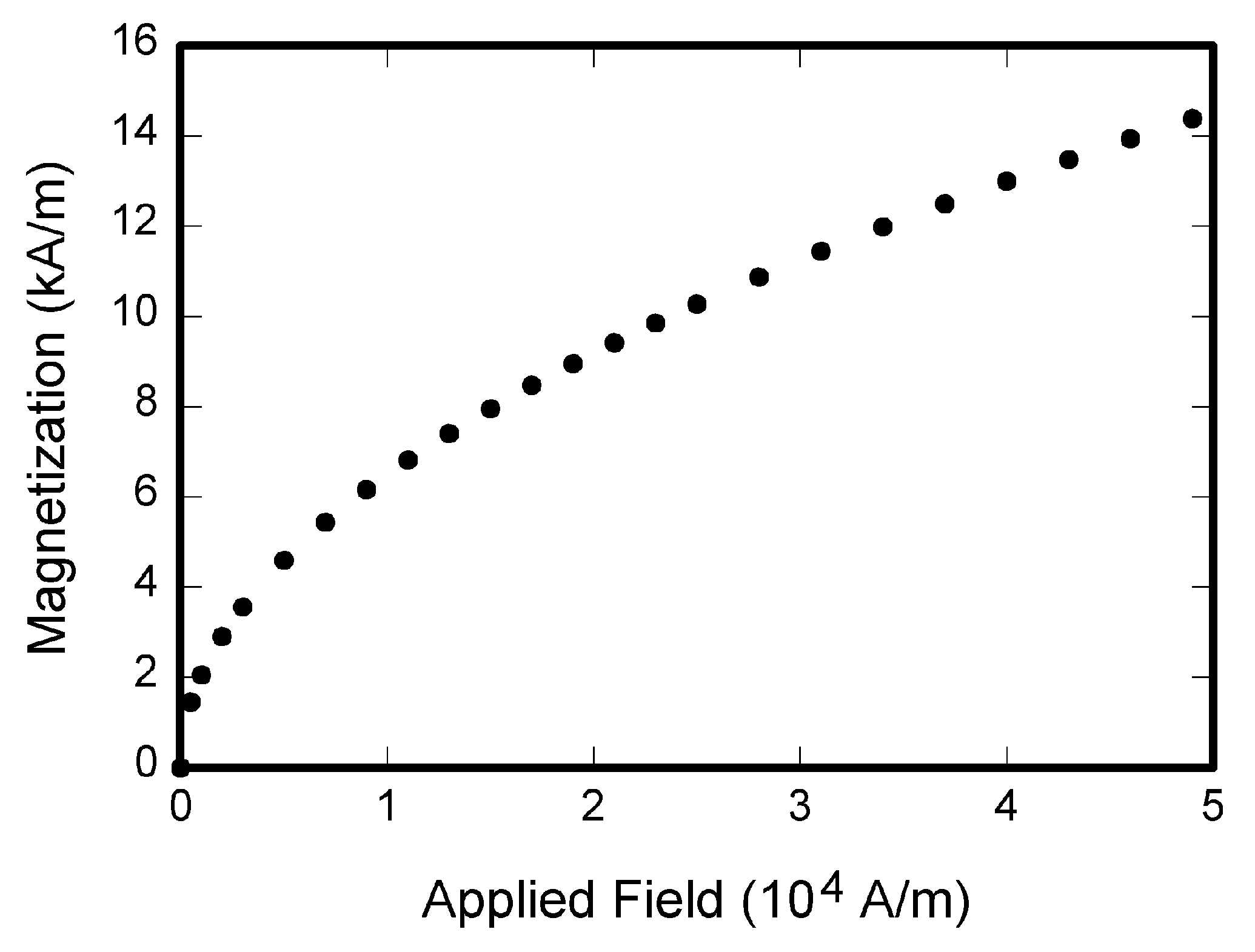 FIGURE 1. ExempleC. CitationsDans le texte, les références doivent être citées sous la forme [Auteur1 et al., AAAA].REFERENCESUtiliser le style “Elsevier – Harvard (with titles)”. Veuillez trouver ci-dessous quelques exemples.Hamari, J., Koivisto, J., Sarsa, H. (2014). Does Gamification Work? -- A Literature Review of Empirical Studies on Gamification. 47th Hawaii International Conference on System Sciences, 3025‑3034. https://doi.org/10.1109/HICSS.2014.377 Taillandier, F., Adam, C. (2018). Games Ready to Use: A Serious Game for Teaching Natural Risk Management. Simulation & Gaming, 49(4), 441‑470. https://doi.org/10.1177/1046878118770217 RESUME 8-15 lignes en utilisant le "Abstract" style, avec simple espacement.Mots-clefs liste de 3-5 mots-clefs séparé par des virgulesKey-words liste de 3-5 mots-clefs séparé par des virgulesExempleColonne AColonne BLigne A11Ligne B22Ligne C33